МУНИЦИПАЛЬНОЕ КАЗЕННОЕ ОБЩЕОБРАЗОВАТЕЛЬНОЕ УЧРЕЖДЕНИЕ КВИТОКСКАЯ СРЕДНЯЯ ОБЩЕОБРАЗОВАТЕЛЬНАЯ ШКОЛА № 1(ДЕТСКИЙ САД «ЧЕБУРАШКА»)Организованная образовательная деятельность в младшей смешанной группе по художественно-эстетическому развитию. Рисование «Пусть всегда будет солнце!»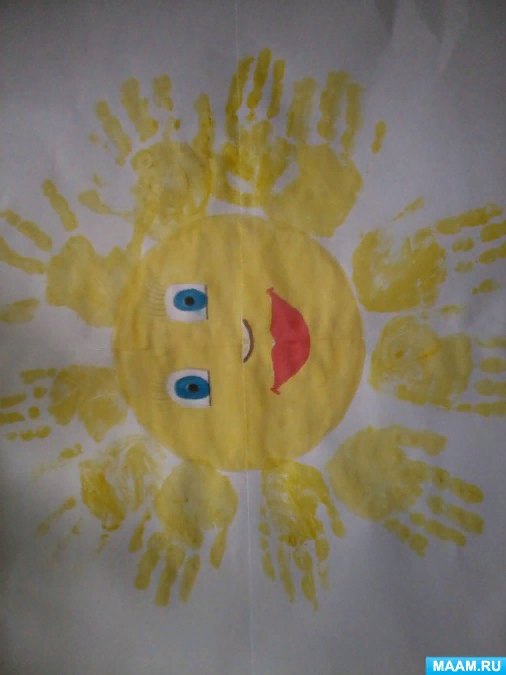 Подготовила и провела: воспитатель Пантелеева С.ЮАвгуст,2020г.В рамках празднования 95 летия Тайшетского района, в младшей смешанной группе провели конкурс рисунков «Пусть всегда будет солнце!»Программное содержание:1. Формировать у детей умение рисовать в нетрадиционной технике «ладошкой» (лучи солнца).2. Закрепить знания детей о желтом цвете.3. Развивать творческие способности.4. Воспитывать аккуратность в работе.Оборудование:Гуашь желтого цвета на палитрах, салфетки, зеркало, солнце, нарисованное на ватмане без лучей.Предварительная работа:Заучивание потешки «Солнышко ведрышко», наблюдение за солнцем во время прогулки.Ход: Ребята, скажите у вас хорошее настроение?Да!Тогда улыбнитесь мне, гостям, друг другу, (пускаю солнечного зайчика)Ой! Кто это?Солнечный зайчикПравильно, - это помощник солнышка.Мы зеркальцем играли,Зайчик зеркальцем поймали.«Зайчик, зайчик озорной,Поиграй скорей со мной!»Вмиг сорвался с места зайка,Пробежался по стене,- Ребята, но наше солнышко какое-то не яркое, не веселое. Чего ему не хватает? Да, у него нет лучиков. Мы ему поможем сделать лучики? (Ответы детей)Мы сделаем необычные лучики – нарисуем их ладошками.А рисовать мы будем яркое веселое солнце с теплыми добрыми лучами, которые согревают землю и людей.А теперь надо приступить к работе. Проходите за столы. Закатайте рукава и внимательно смотрите, как мы будем рисовать лучи солнышка. Свою ладонь обмакиваю в краску и прикладываю ее к желтому кругу — это солнышко без лучей. И убираю - у желтого круга получился мой отпечаток ладони.-Теперь мы нарисуем лучи солнышку! Аккуратно, по одному обмакиваем ладошку в краску, и прикладываем ее к кругу! Работаем аккуратно. Набирайте на ладошку краску хорошо, чтобы лучи у солнышка были яркие.- А какого цвета у нас краска (желтая). Молодцы.(Помогаю в процессе работы).- Когда заканчиваете, вытирайте ладошки салфетками.- Ой, какое веселое весеннее солнышко у нас получилось!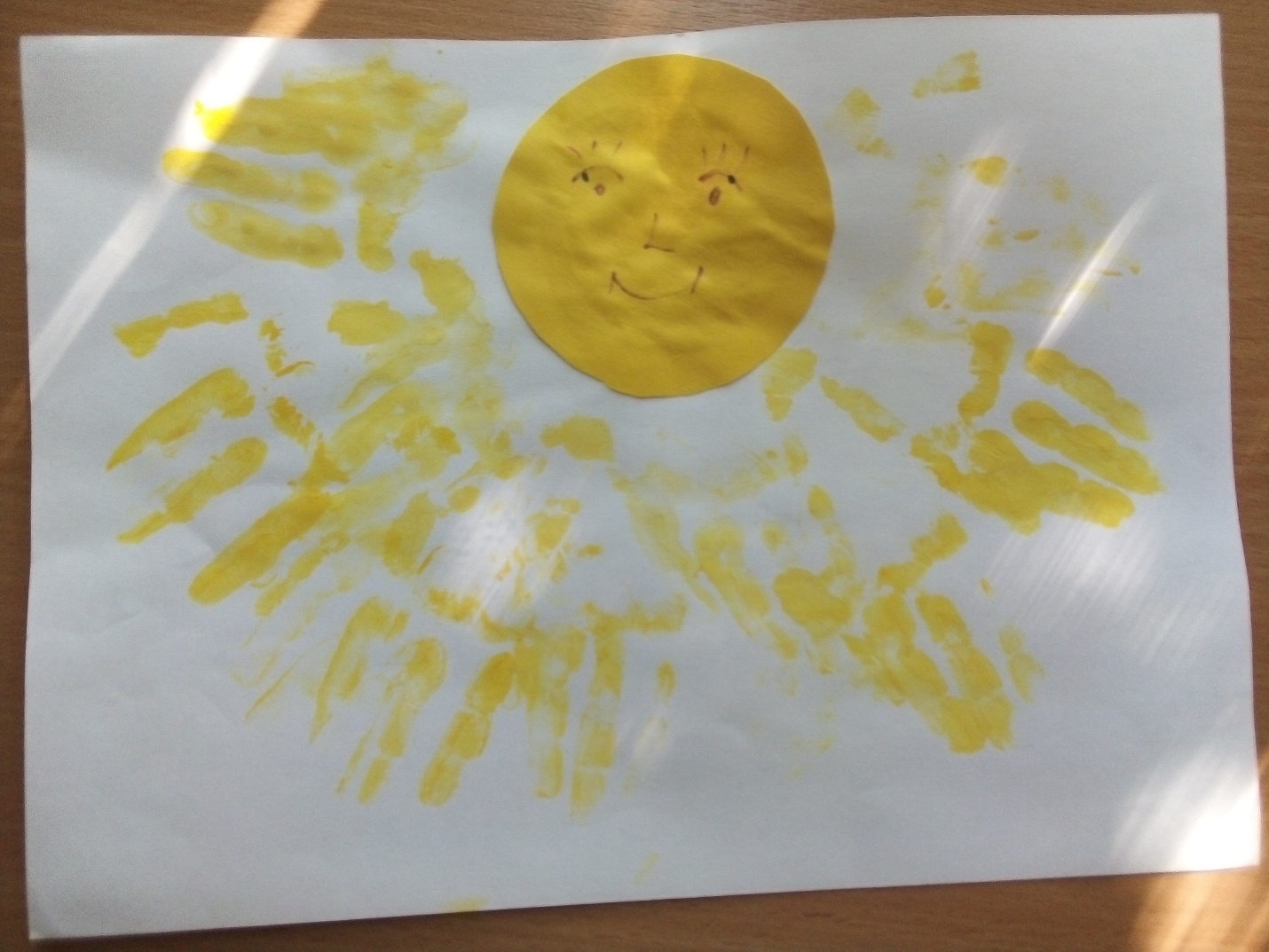 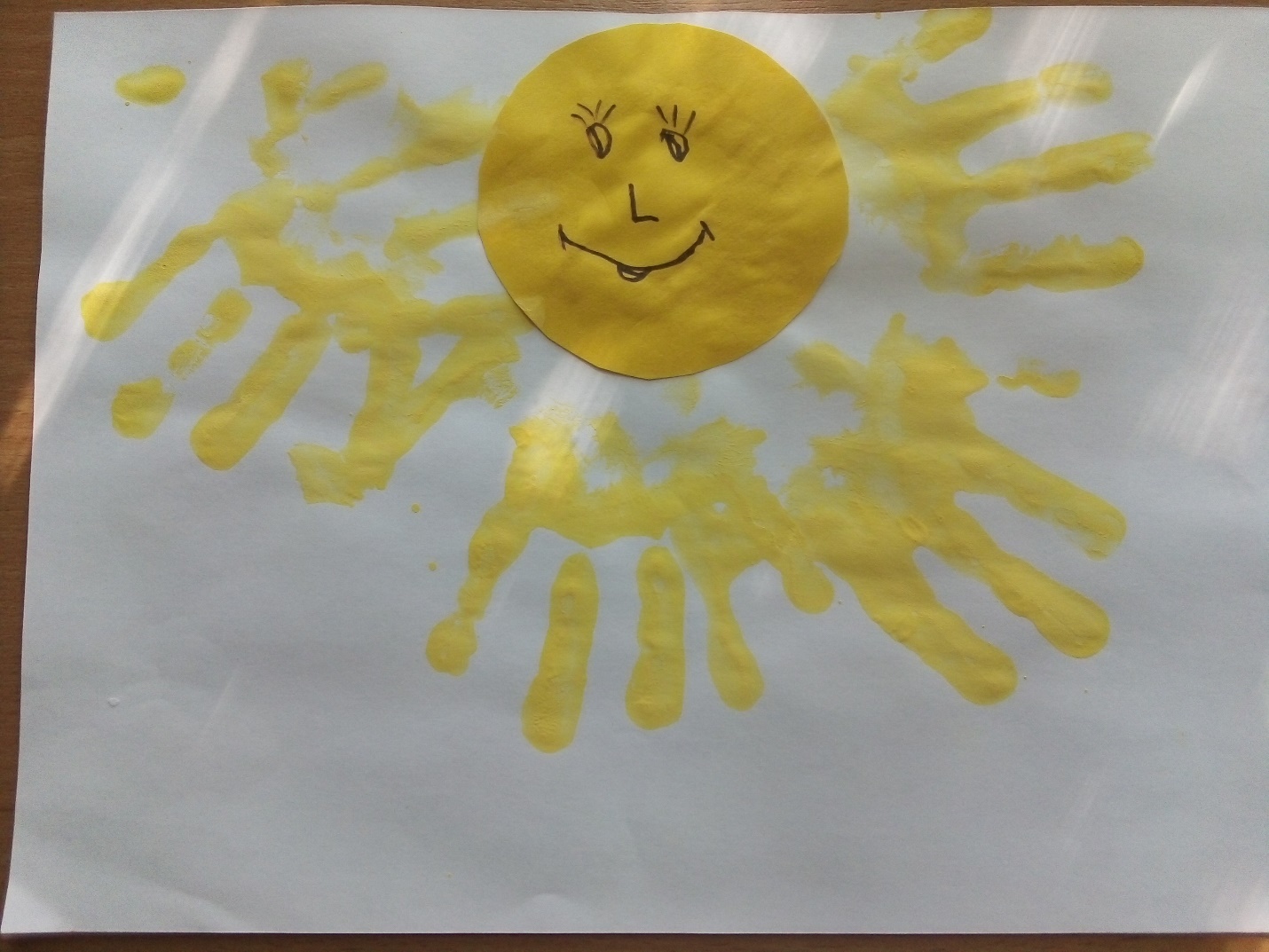 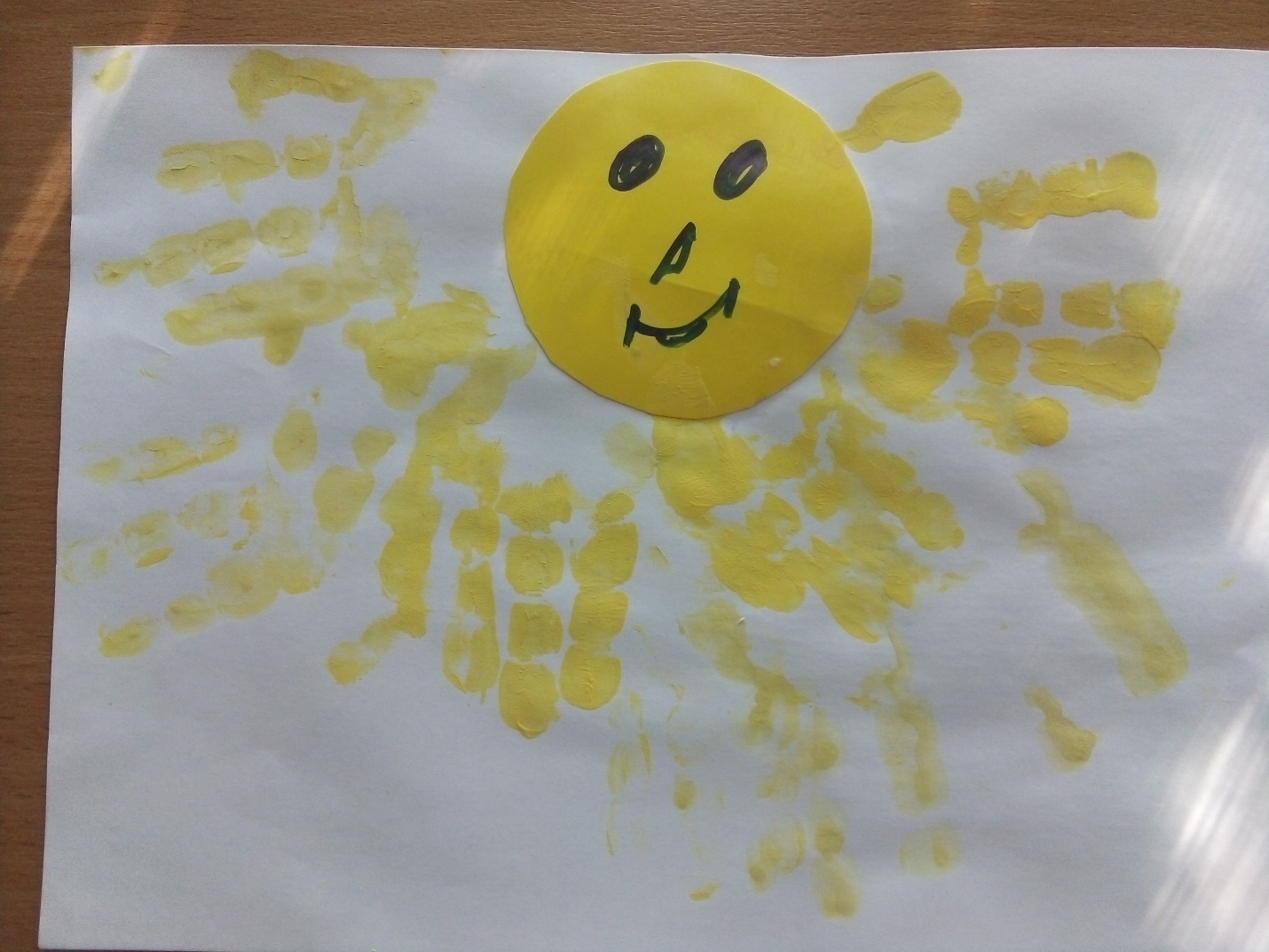 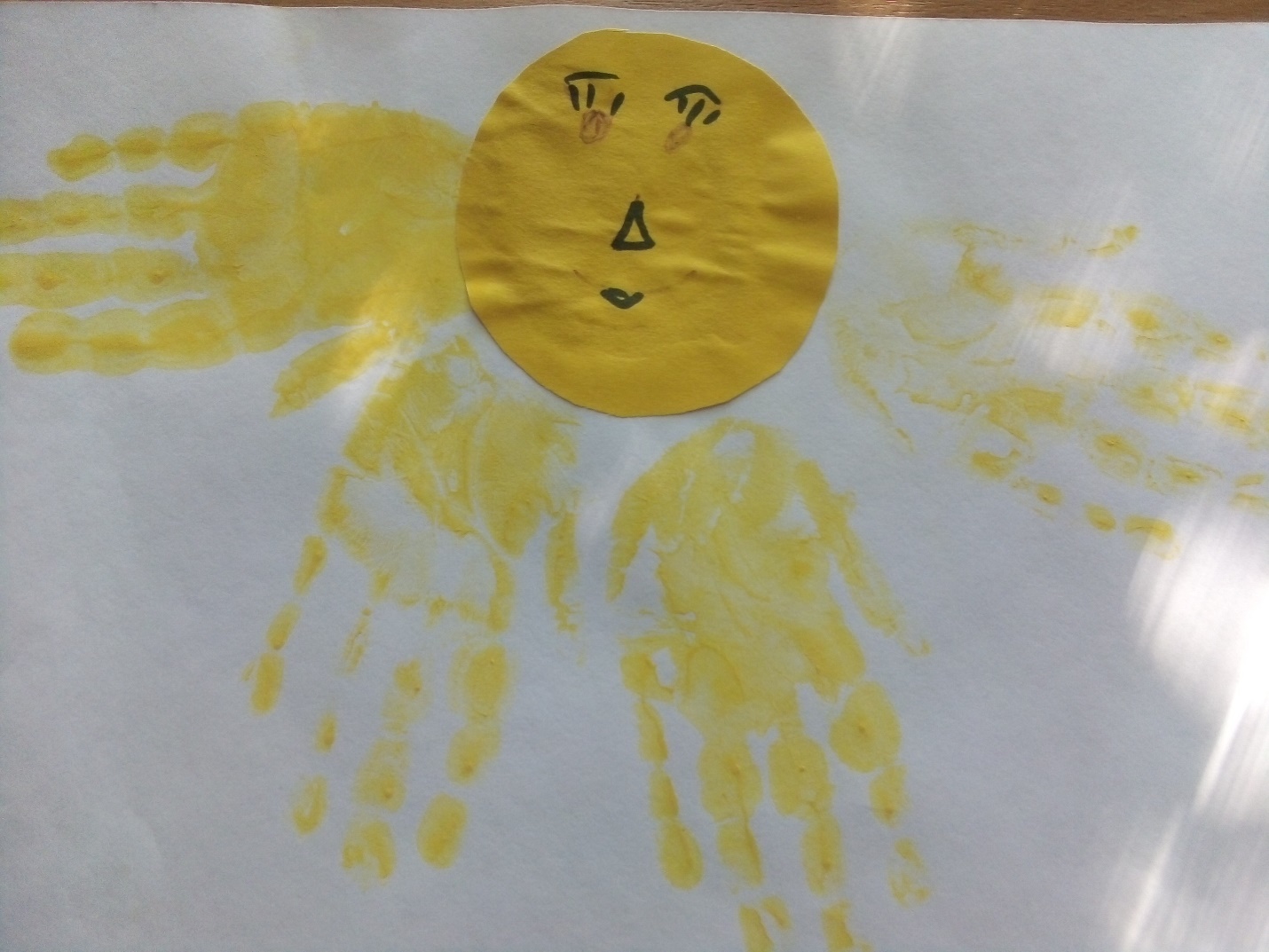 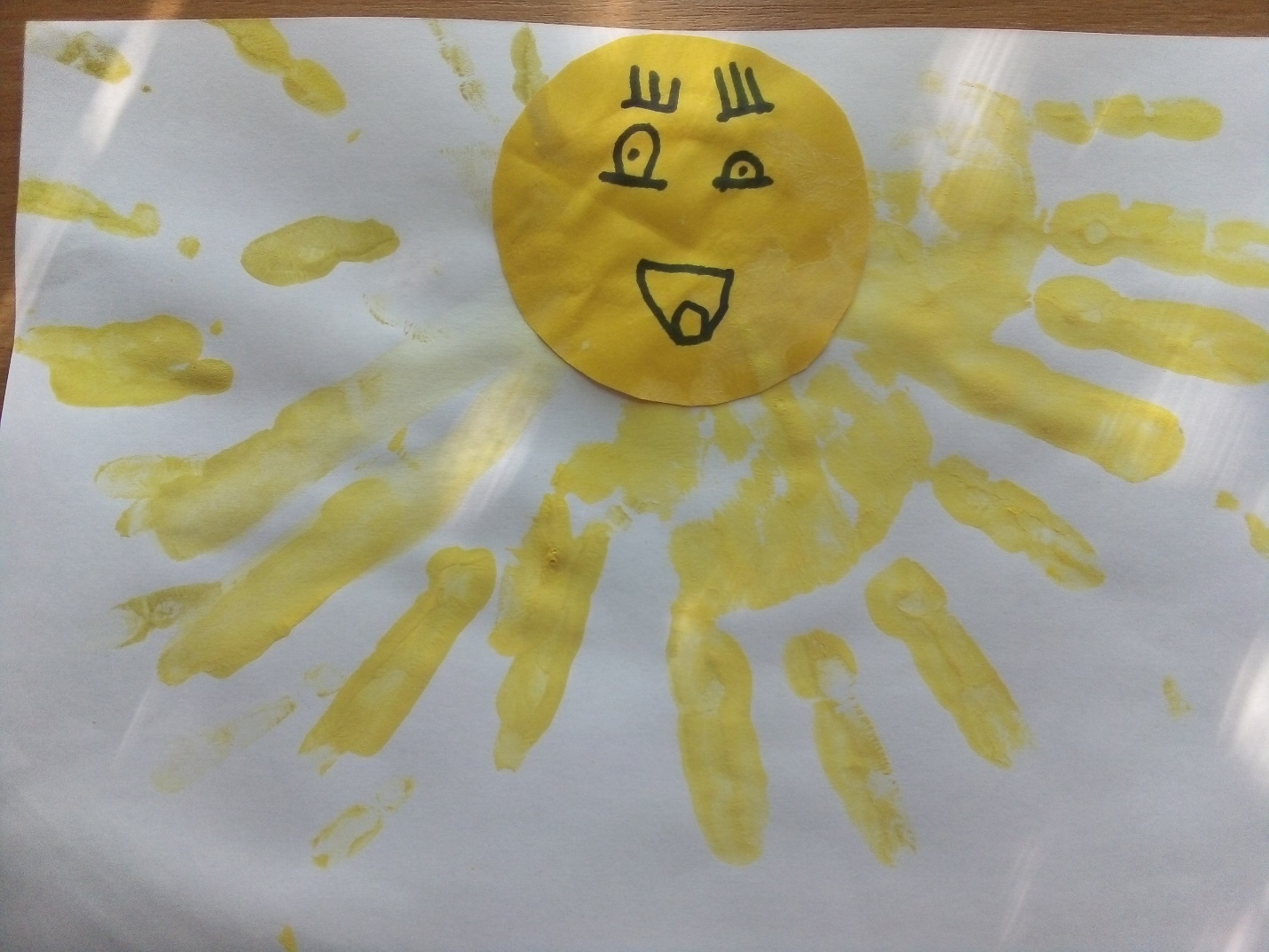 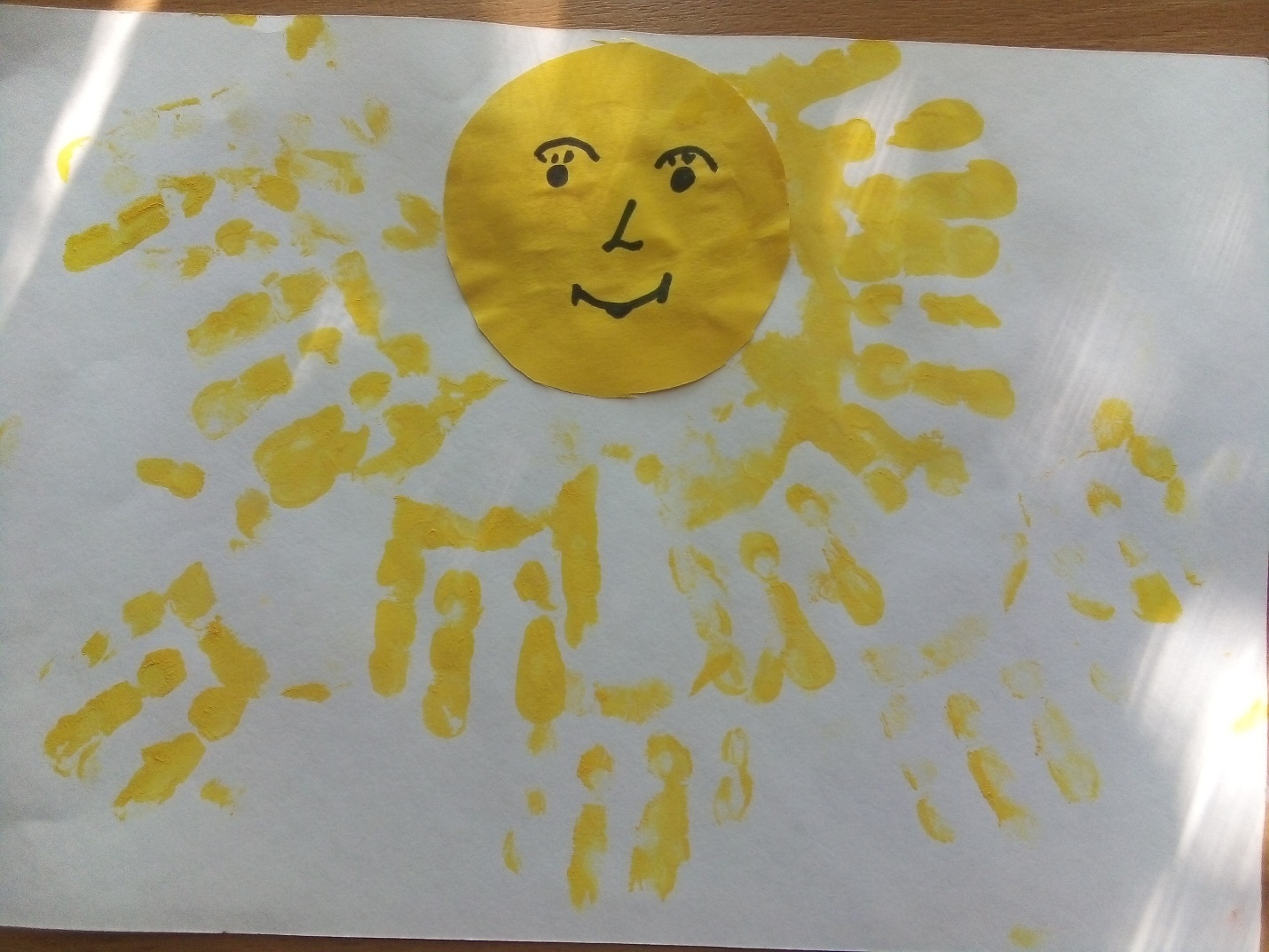 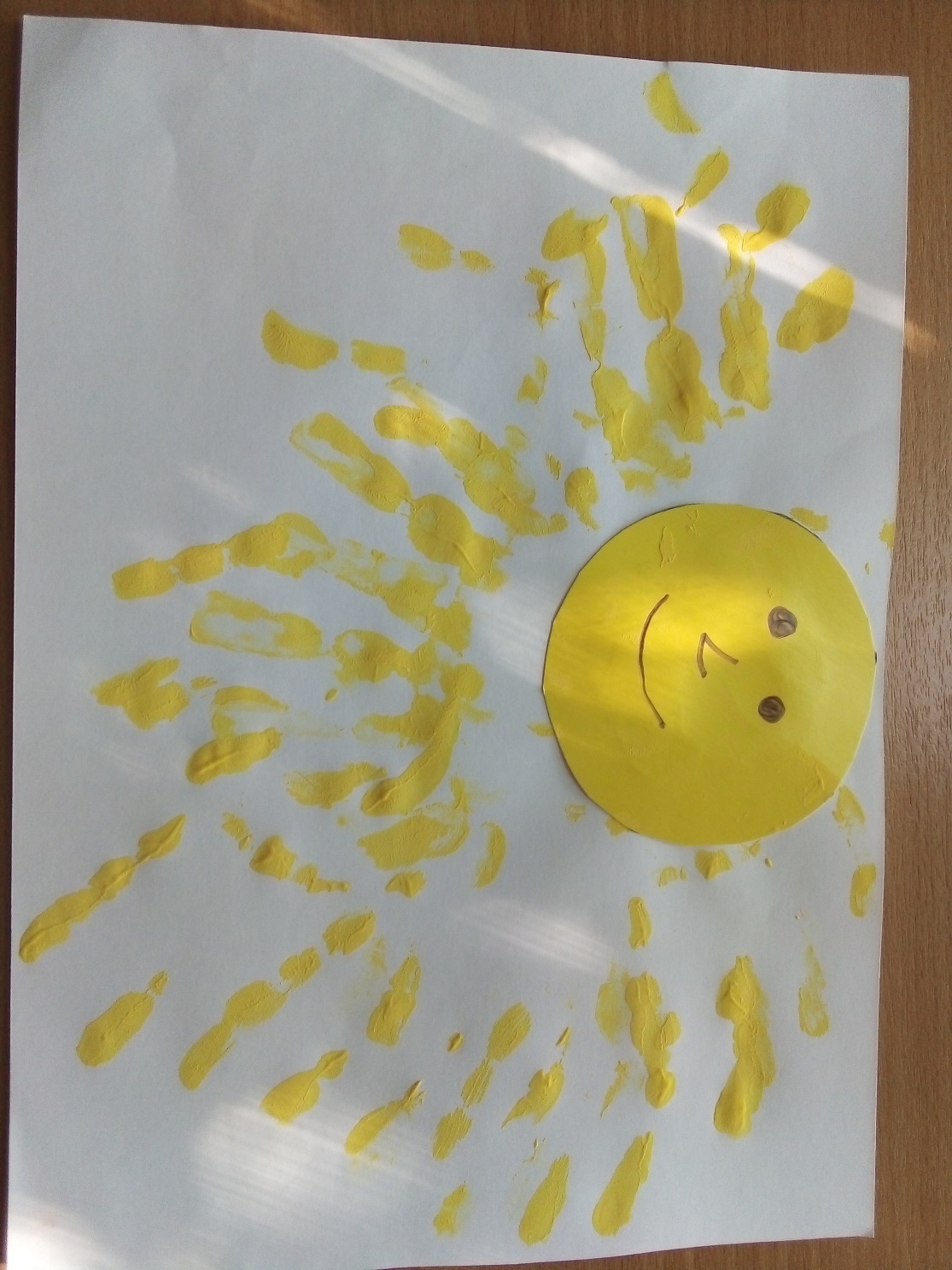 